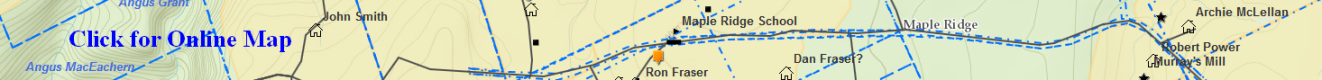 Will_Gillis_Angus(1873) – (Eigg Mountain Settlement History)Probate file A-831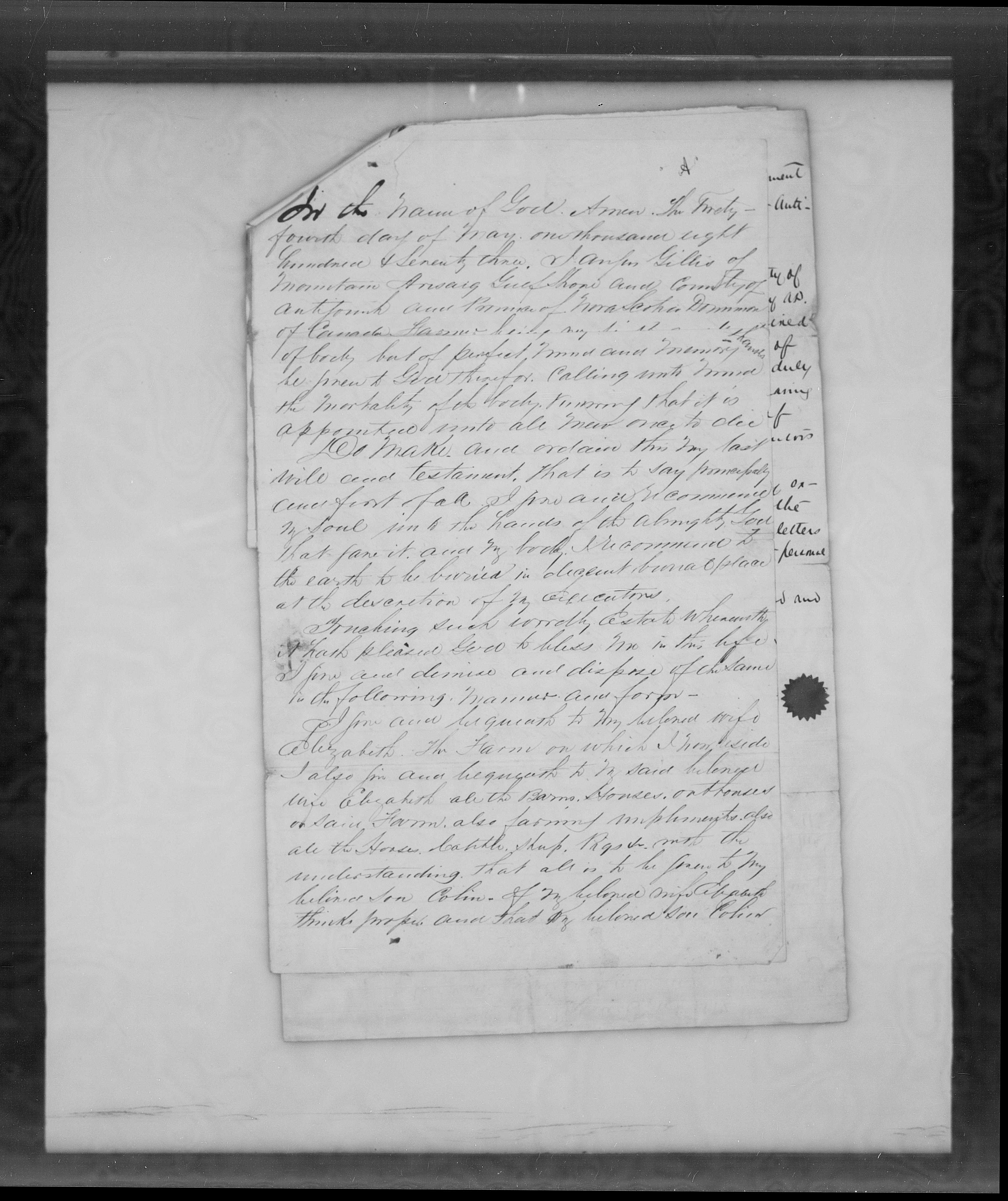 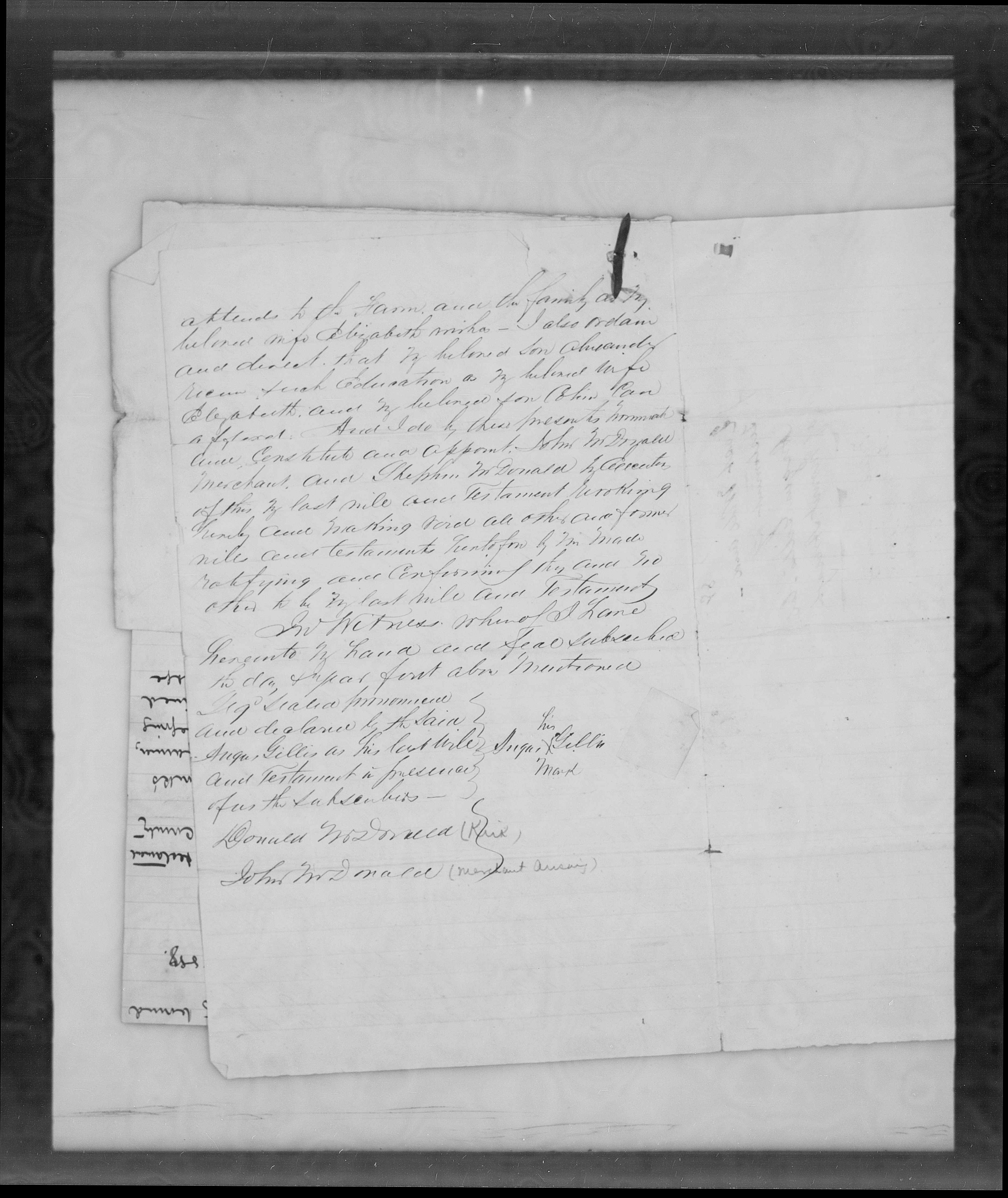 